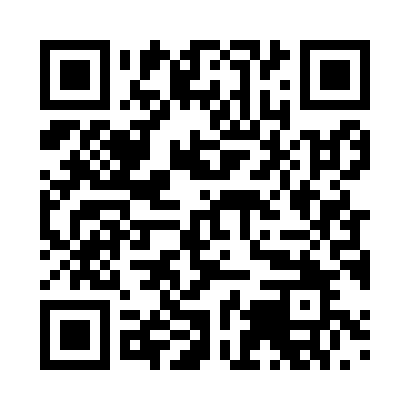 Prayer times for Tressau, GermanyWed 1 May 2024 - Fri 31 May 2024High Latitude Method: Angle Based RulePrayer Calculation Method: Muslim World LeagueAsar Calculation Method: ShafiPrayer times provided by https://www.salahtimes.comDateDayFajrSunriseDhuhrAsrMaghribIsha1Wed3:305:491:105:118:3210:412Thu3:265:471:105:128:3310:443Fri3:235:451:105:138:3510:474Sat3:205:441:105:138:3610:505Sun3:175:421:105:148:3810:526Mon3:145:401:095:148:3910:557Tue3:115:391:095:158:4110:588Wed3:075:371:095:158:4211:019Thu3:045:361:095:168:4411:0410Fri3:015:341:095:178:4511:0711Sat2:585:321:095:178:4711:1012Sun2:545:311:095:188:4811:1213Mon2:545:301:095:188:5011:1514Tue2:535:281:095:198:5111:1815Wed2:525:271:095:198:5211:1816Thu2:525:251:095:208:5411:1917Fri2:515:241:095:208:5511:1918Sat2:515:231:095:218:5711:2019Sun2:505:221:095:218:5811:2120Mon2:505:201:095:228:5911:2121Tue2:505:191:105:229:0011:2222Wed2:495:181:105:239:0211:2223Thu2:495:171:105:239:0311:2324Fri2:485:161:105:249:0411:2425Sat2:485:151:105:249:0511:2426Sun2:485:141:105:259:0711:2527Mon2:475:131:105:259:0811:2528Tue2:475:121:105:269:0911:2629Wed2:475:111:105:269:1011:2630Thu2:475:101:115:279:1111:2731Fri2:465:101:115:279:1211:27